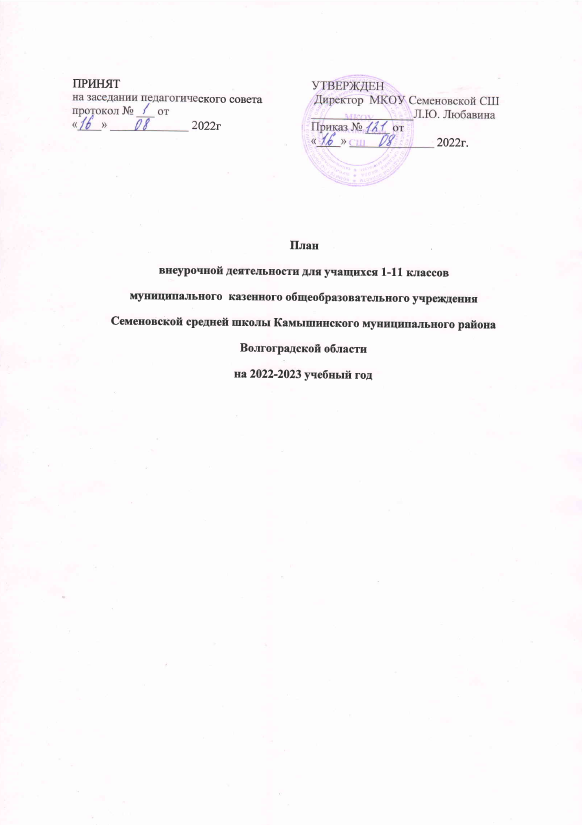 Пояснительная записка               Под внеурочной деятельностью следует понимать образовательную деятельность, направленную  на  достижение  планируемых  результатов  освоения  основных образовательных  программ  (предметных,  метапредметных  и  личностных), осуществляемую в формах, отличных от урочной.              Внеурочная  деятельность  организуется  в  соответствии  со  следующими нормативными документами и методическими рекомендациями:            -  Приказ  Минпросвещения  России  от  31.05.2021  №  287  «Об  утверждении федерального  государственного  образовательного  стандарта  основного  общего образования»  (Зарегистрировано  в  Минюсте  России  05.07.2021  №  64101)  - http://www.consultant.ru/document/cons_doc_LAW_389560/;           -  Письмо Министерства просвещения Российской Федерации от 05.07.2022г. №ТВ–1290/03  «О  направлении  методических  рекомендаций»  (Информационно- методическое  письмо  об  организации  внеурочной  деятельности  в  рамках  реализации обновленных  федеральных  государственных  образовательных  стандартов  начального общего и основного общего образования);          -  Письмо  Минпросвещения  России  от  17.06.2022  г.  №  03-871  «Об  организации занятий «Разговоры о важном»;         -  Методические  рекомендации  по  формированию  функциональной  грамотности обучающихся – http://skiv.instrao.ru/bank-zadaniy/;         -  Санитарные  правила  СП  2.4.3648-20  «Санитарно-эпидемиологические требования  к  организациям  воспитания  и  обучения,  отдыха  и  оздоровления  детей  и молодежи», утвержденных постановлением Главного государственного санитарного врача Российской Федерации от 28.09.2020 № 28 (далее – СП 2.4.3648-20);       -  Санитарные правила и нормы СанПиН 1.2.3685-21 «Гигиенические нормативы и требования  к  обеспечению  безопасности  и  (или)  безвредности  для  человека  факторов среды обитания», утвержденных постановлением Главного государственного санитарного врача Российской Федерации от28.01.2021№2(далее – СанПиН1.2.3685- 21).           План  внеурочной  деятельности  образовательной  организации  является обязательной частью организационного раздела основной образовательной программы, а рабочие  программы  внеурочной  деятельности  являются  обязательной  частью содержательного раздела основной образовательной программы.          В целях реализации плана внеурочной деятельности образовательной организацией может  предусматриваться  использование  ресурсов  других  организаций  (в  том  числе  в сетевой форме), включая организации дополнительного образования, профессиональные образовательные  организации,  образовательные  организации  высшего  образования,научные  организации,  организации  культуры,  физкультурно  -  спортивные,  детские общественные объединения и иные организации, обладающие необходимыми ресурсами.             Формы  внеурочной  деятельности  предусматривают  активность  и самостоятельность  обучающихся,  сочетают  индивидуальную  и  групповую  работы, обеспечивают  гибкий  режим  занятий  (продолжительность,  последовательность), переменный  состав  обучающихся,  проектную  и  исследовательскую  деятельность, экскурсии, походы, деловые игры и пр.            Допускается  формирование  учебных  групп  из  обучающихся  разных  классов  в пределах одного уровня образования.             В соответствии с требованиями обновленных ФГОС НОО и ООО, ФГОС СОО образовательная организация  обеспечивает  проведение  до  10  часов  еженедельных  занятий  внеурочной деятельности (до 1320 часов на уровне начального общего образования, до 1750 часов на уровне основного общего образования и до 700 часов на уровне среднего общего образования.).                 Учебный план внеурочной деятельности отражает специфику МКОУ Семеновской СШ  как  учреждения  образования  детей,  образовательная  деятельность  в котором  строится  на  основе  социального  заказа  родителей  (законных  представителей), интересов  и  индивидуальных  особенностей  детей,  а  также  кадровых,  методических  и финансовых возможностей.             Внеурочная деятельность осуществляется в формах, отличных от классно-урочной, и направлена на достижение планируемых результатов освоения основных образовательных  программ НОО, ООО, СОО.              Внеурочная деятельность организуется по следующим направлениям:   Спортивно-оздоровительное   Общекультурное   Социальное   Общеинтеллектуальное   Духовно-нравственное          В  школе  используется  оптимизационная  модель  организации  внеурочной деятельности.  Отсюда  -  основное  преимущество  организации  внеурочной  деятельности, которое      заключается  в  создании  условий  для  полноценного  пребывания  ребёнка  в течение  дня,  содержательном  единстве  учебной,  воспитательной  и  развивающей деятельности  в  рамках  основной  образовательной  программы  образовательной организации.           Внеурочная деятельность осуществляется через: -  учебный  план; - деятельность, организуемую классными руководителями; - деятельностью центра «Точка роста»;                        - деятельность других педагогических работников в  соответствии  с                            должностными  обязанностями  квалификационных характеристик                          должностей работников  школы;                          -  сетевое  взаимодействие  с  организациями  дополнительного                             образования  ( Детская спортивная школа).              Реализация  направлений  внеурочной  деятельности  в  школе  осуществляется несколькими путями:  1.Реализация      программ  «Основы  финансовой  грамотности». 2. Посещение учащимися основной школы курсов внеурочной деятельности на базе  МКОУ Семеновской СШ; 3.Участие  детей  во  внеклассных  мероприятиях,  организованных  классными руководителями: 4.    Посещение  учащимися    школы  занятий  по  программам  структурного подразделения  дополнительного образования «Точка роста» во второй половине дня. 5.Деятельность  ученических  сообществ:  первичное  отделение  РДШ  (Российское движение школьников) и  школьный волонтёрский отряд «Вместе мы сила». Совета старшеклассников.            Рабочие  программы  курсов  внеурочной  деятельности  сориентированы  на планируемые  результаты  освоения  основной  образовательной  программы   начального,   основного, среднего общего образования  МКОУ Семеновской СШ.           Реализация  воспитательного  потенциала  курсов  внеурочной  деятельности  и дополнительного  образования  происходит  с  применением  содержания  мероприятий  и проектов РДШ в рамках выбранных школьниками видов деятельности. 1.  Содержательное наполнение внеурочной деятельности Часы  внеурочной  деятельности  используются  на  социальное,  творческое, интеллектуальное,  общекультурное,  физическое,  гражданско-патриотическое  развитие обучающихся,  создавая  условия  для  их  самореализации  и  осуществляя  педагогическую поддержку  в  преодолении  ими  трудностей  в  обучении  и  социализации.  Обязательным условием  организации  внеурочной  деятельности  является  ее  воспитательная направленность,  соотнесенность  с  рабочей  программой  воспитания  образовательной организации. Содержание  внеурочной  деятельности  определено  на  основании  опроса  родителей  и обучающихся с учётом их пожеланий и возможностей ОУ, осуществляется на основе свободного выбора участниками образовательных отношений.           Для  обучающихся  с  ОВЗ  предусмотрено  ведение  обязательных  занятий  коррекционной направленности. Внеурочная деятельность формируется из часов, необходимых для обеспечения индивидуальных потребностей обучающихся с ОВЗ, из которых не менее  5  часов  предусматривается  на  реализацию  обязательных  занятий  коррекционной направленности.  МКОУ  Семеновская СШ  при  формировании  плана  для обучающихся с ОВЗ исходит из имеющихся возможностей и условий. Занятия проводят учитель-логопед,  педагоги,  программы  внеурочной  деятельности  которых направлены  на  коррекцию  знаний  по  предмету,  воспитание  мотивации,  развитие  психических процессов (памяти, внимания, мышления и др.), а также на развитие речи и адаптацию детей с ОВЗ в социуме, на развитие двигательной активности. Занятия внеурочной деятельностью проводятся во второй половине дня.              Спортивно-оздоровительная  деятельность,  направленная  на  физическое  развитие школьников,  развитие  их  ценностного  отношения  к  своему  здоровью,  побуждение  к  здоровому образу жизни, воспитание силы воли, ответственности, формирование установок на защиту слабых реализуется через курсы «Спортивные игры» и «Шахматы».           Духовно-нравственное направление реализуется через систему занятий на классных часах, а так же через деятельность школьного музея.              Общекультурное  направление  осуществляется  посредством организации работы младшей и старшей групп школьного танцевального коллектива «Ритм».           Общеинтеллектуальное  направление  реализуется  через  дополнительные  программы технической  и  естественно-научной  направленности  с  использованием  средств  обучения  и воспитания центра «Точка роста».                             Социальное  направление    реализуется  через  деятельность  школьного  отряда волонтёров  «Вместе мы сила»,  а  так  же  коллективные  творческие  дела  согласно  программе воспитания    школы  и  участие  в  общешкольных  социальных  через деятельность первичного отделения РДШ (Российское движение школьников).        Отсутствие отдельных направлений в отдельных классах в плане внеурочной деятельности объясняется  добровольным  выбором  учащихся,  их  родителей.  Воспитание  детей  по  этим направлениям  проводится  на  классных  часах,  через  посещение  учащимися  занятий  организаций дополнительного образования.  Общая  карта  занятости  учащихся  внеурочной  деятельностью  в  ОО  и  вне  ОУ  помогает отследить объём посещаемых детьми  занятий по различным направлениям.
 
 2.  Планирование внеурочной деятельности             С  целью  обеспечения  преемственности  содержания  образовательных  программ начального общего и основного общего образования при формировании плана внеурочной деятельности  образовательной  организации  предусмотрена  часть,  рекомендуемая  для всех обучающихся: 1  час  в  неделю  –  на  информационно-просветительские  занятия  патриотической, нравственной  и  экологической  направленности  «Разговоры  о  важном»  (понедельник, первый урок); 1  час  в  неделю  –  на  занятия  спортивно-оздоровительной направленности1  час  в  неделю  –  на  занятия,  направленные  на  удовлетворение общеинтеллектуальных  интересов  и  потребностей. Кроме  того,  в  вариативную  часть  плана  внеурочной  деятельности  включены:  часы, отведенные  на  занятия,  связанные  с  реализацией  особых  социокультурных потребностей обучающихся (в том числе для сопровождения изучения отдельных  учебных  предметов  на  углубленном  уровне,  проектно-исследовательской деятельности); часы,  отведенные  на  занятия,  направленные  на  удовлетворение  интересов  и потребностей  обучающихся  в  творческом  и  физическом  развитии  (в  том  числе организация занятий в  школьных спортивных клубах и музыкальных студиях). Основное содержание рекомендуемых занятий внеурочной деятельности отражено в таблице:3.  Цель и идеи внеурочной деятельности               Цель внеурочной деятельности - создание условий, обеспечивающих достижение учащимися  необходимого  для  жизни  в  обществе  социального  опыта  и  формирования  у обучающихся  принимаемой  обществом  системы  ценностей,  создание  условий  для многогранного  развития  и  социализации  каждого  обучающегося  во  внеурочное  время, создание  воспитывающей  среды,  обеспечивающей  активизацию  социальных, интеллектуальных  интересов  обучающихся,  развитие  здоровой,  творчески  растущей личности, с сформированной гражданской ответственностью и правовым самосознанием, способной на социально значимую практическую деятельность.               Ведущими  идеями  плана  внеурочной  деятельности  МКОУ  Семеновской СШ  являются: -  создание условий для достижения обучающимися уровня образованности, соответствующего их личностному потенциалу; -  ориентация на достижение учениками социальной зрелости; -  удовлетворение образовательных потребностей учащихся и их родителей. При этом решаются следующие основные педагогические задачи: -  включение учащихся в разностороннюю деятельность; -  формирование навыков позитивного коммуникативного общения; - развитие навыков организации и осуществления сотрудничества с педагогами, сверстниками, родителями, старшими детьми в решении общих проблем; - воспитание трудолюбия, способности  к преодолению трудностей, целеустремленности и настойчивости в достижении результата; - развитие позитивного отношения к базовым общественным ценностям (человек, семья, Отечество, природа, мир, знания, труд, культура); -  формирование стремления к здоровому образу жизни; -  подготовка  учащихся  к  активной  и  полноценной  жизнедеятельности  в  современном мире. 
       Школа несет в установленном законодательством Российской Федерации порядке ответственность  за  качество  образования,  за  его  соответствие  федеральному государственному  образовательному  стандарту  основного  общего  образования,  за адекватность  применяемых  форм,  методов  и  средств  организации  образовательного процесса возрастным психофизиологическим особенностям, склонностям, способностям, интересам обучающихся, требованиям охраны их жизни и здоровья.4.  Ожидаемые результатыЛичностные: -  готовность и способность к саморазвитию; -  сформированность  мотивации  к  познанию,  ценностно-смысловые  установки, отражающие индивидуально-личностные позиции, социальные компетенции личностных качеств; -  сформированность основ гражданской идентичности. Предметные: -  получение нового знания и опыта его применения. Метапредметные: -  освоение универсальных учебных действий; -  овладение ключевыми компетенциями.        Воспитательный  результат  внеурочной  деятельности  -  непосредственное духовно-нравственное  приобретение  обучающегося  благодаря  его  участию  в  том  или ином виде деятельности.       Воспитательный эффект внеурочной деятельности - влияние (последствие) того или  иного  духовно-нравственного  приобретения  на  процесс  развития  личности обучающегося. Все  виды  внеурочной  деятельности  учащихся  на  уровне  основного  общего образования строго ориентированы на воспитательные результаты. Внеурочная  деятельность  способствует  тому,  что  школьник  самостоятельно действует  в  общественной  жизни,  может  приобрести  опыт  исследовательской деятельности; опыт публичного выступления; опыт самообслуживания, самоорганизации и организации совместной деятельности с другими детьми. 5.  Промежуточная аттестация обучающихся иконтроль за посещаемостью           Промежуточная  аттестация  обучающихся,  осваивающих  программы  внеурочной деятельности, как правило, не проводится.  Результаты  могут  быть  учтены  в  форме  защиты  проектной  работы,  выполнения норматива, выполнения индивидуальной или коллективной работы, отчета о выполненной работе  и  т.п.,  в  соответствии  с  рабочей  программой  учителя  и  с  учетом  особенностей реализуемой программы.          Текущий  контроль  за  посещением  обучающимися  занятий  внеурочной деятельности  в  школе  и  учет  занятости  обучающихся  осуществляется  классным руководителем  и  преподавателем,  ведущим  курс.  Учет  занятости  обучающихся  в организациях  дополнительного  образования  детей  (спортивных  школах,  музыкальных школах и др. организациях) осуществляется классным руководителем. 
6.  Формы внеурочной деятельности      Формы  организации  внеурочной  деятельности  разнообразны:  игры,  конкурсы, экскурсии,  концерты,  соревнования,  проекты,  общественно-полезные  практики    и  др.  За основу взята модель внеурочной деятельности, опирающаяся на использование потенциала школьного  образования.  Система  внеурочной  деятельности    в  школе  предоставляет каждому  ученику  возможность  для  творческой  деятельности,  самовыражения  и самоопределения. 7.  Режим внеурочной деятельности       В  соответствии  с  санитарно-эпидемиологическими  правилами  и  нормативами организован  перерыв  между  последним  уроком  и  началом  занятий  внеурочной деятельности. Продолжительность занятий внеурочной деятельности составляет 40  минут. Для детей с ОВЗ продолжительность коррекционных занятий: 25 - 30 минут. Для  обучающихся,  посещающих  занятия  в  организациях  дополнительного образования (спортивных школах, музыкальных школах и др. организациях) количество часов внеурочной деятельности может быть сокращено. Расписание внеурочных занятий составляется отдельно от расписания уроков. Занятия внеурочной деятельности реализуются за счет бюджетного финансирования. В 2022-2023  учебном году внеурочная деятельность реализуется в  1-4 классах, 5-9 классах,  в  1   и   5    классах  в  соответствии  с  требованиями  обновленного  ФГОС начального и основного общего образования. 
8.  Недельный план внеурочной деятельностиначального общего образования
9.  Годовой план внеурочной деятельности начального общего образования10. Недельный план внеурочной деятельности основного общего образования11.  Годовой план внеурочной деятельности основного общего образования12.  Недельный план внеурочной деятельностиСреднего общего образования
13.  Годовой план внеурочной деятельностиСреднего общего образования
Направление внеурочной деятельностиКоличество часов  в неделюОсновное содержание занятийЧасть, рекомендуемая для всех обучающихсяЧасть, рекомендуемая для всех обучающихсяЧасть, рекомендуемая для всех обучающихсяИнформационно- просветительские занятия патриотической, нравственной и экологической направленности «Разговоры о важном» 1Основная  цель:  развитие  ценностного  отношения обучающихся к  своей Родине  –  России,  населяющим ее людям, ее уникальной истории, богатой природе и великой культуре. Основная  задача:  формирование соответствующей  внутренней  позиции  личности школьника,  необходимой  ему  для  конструктивного  и ответственного поведения в обществе. Основные  темы  занятий  связаны  с  важнейшими аспектами  жизни  человека  в  современной  России: знанием  родной  истории  и  пониманием  сложностей современного  мира,  техническим  прогрессом  и сохранением  природы,  ориентацией  в  мировой художественной  культуре  и  повседневной  культуре поведения, доброжелательным    отношением  к окружающим и ответственным отношением к собственным поступкамЗанятия по формированию функциональной грамотности обучающихся1Основная  цель:  развитие  способности  обучающихся применять  приобретённые  знания,  умения  и  навыки для  решения  задач  в  различных  сферах жизнедеятельности,  (обеспечение  связи  обучения  с жизнью). Основная задача: формирование и развитие функциональной  грамотности  школьников: читательской, математической, естественно - научной, финансовой,  направленной  на  развитие  креативного  мышления и глобальных компетенций. Основные организационные формы: интегрированные курсы, метапредметные кружки или факультативыВариативная частьВариативная частьВариативная частьЗанятия, связанные с реализацией особых интеллектуальных и социокультурных потребностей обучающихся3Основная  цель:  интеллектуальное  и  общекультурное развитие  обучающихся,  удовлетворение  их  особых познавательных,  культурных,  оздоровительных потребностей и интересов. Основная  задача:  формирование  ценностного отношения  обучающихся  к  знаниям,  как  залогу  их собственного  будущего,  и  к  культуре  в  целом,  как  к духовному  богатству  общества,  сохраняющему национальную самобытность народов России. Основные  направления  деятельности:  занятия  по дополнительному  или  углубленному  изучению учебных  предметов  или  модулей;  занятия  в  рамках исследовательской и проектной деятельности; занятия,  связанные  с  освоением  регионального компонента  образования  или  особыми этнокультурными  интересами  участников образовательных отношений; дополнительные занятия для  школьников,  испытывающих  затруднения  в освоении  учебной  программы  или  трудности  в освоении языка обучения; специальные занятия для обучающихся с ограниченными возможностями  здоровья  или испытывающими затруднения в социальной коммуникации.Занятия, направленные на удовлетворение интересов и потребностей обучающихся в творческом и физическом развитии, помощь в самореализации, раскрытии и развитии способностей и талантов2Основная  цель:  удовлетворение  интересов  и потребностей  обучающихся  в  творческом  и физическом  развитии,  помощь  в  самореализации, раскрытии и развитии способностей и талантов. Основные задачи: раскрытие творческих способностей школьников, формирование у них  чувства вкуса и умения ценить прекрасное, формирование ценностного отношения  к  культуре;  физическое  развитие обучающихся,  привитие  им  любви  к  спорту  и побуждение к здоровому  образу   жизни, воспитание силы воли,  ответственности, формирование установок на защиту слабых;  Оздоровление школьников,  привитие  им  любви  к своему краю, его истории, культуре, природе, развитие их  самостоятельности  и  ответственности, формирование навыков самообслуживающего труда.  Основные организационные формы: занятия школьников в  различных    творческих объединениях (музыкальных,  хоровых  или танцевальных  студиях,  театральных  кружках  или  кружках  художественного  творчества, журналистских,  поэтических  или  писательских   клубах   ит.п.); занятия  школьников  в  спортивных  объединениях (секциях и клубах, организация спортивных турниров и соревнований); занятия  школьников  в  объединениях  туристско-краеведческой  направленности  (экскурсии,  развитие школьных музеев); занятия по Программе развития социальной активности обучающихся.Занятия, направленные на удовлетворение социальных интересов и потребностей обучающихся, на педагогическое сопровождение деятельности социально ориентированных ученических сообществ, детских общественных объединений, органов ученического самоуправления, на организацию совместно с обучающимися комплекса мероприятий воспитательной направленности3Основная  цель:  развитие  важных  для  жизни подрастающего  человека  социальных  умений  –заботиться  о  других  и  организовывать  свою собственную деятельность,  лидировать и подчиняться, брать  на  себя  инициативу  и  нести  ответственность, отстаивать  свою  точку  зрения  и  принимать  другие точки зрения. Основная  задача:  обеспечение  психологического благополучия  обучающихся  в  образовательном пространстве  школы,  создание  условий  для  развития ответственности  за  формирование  макро  и  микро коммуникаций,  складывающихся  в  образовательной организации, понимания зон личного влияния на уклад школьной жизни. Основные  организационные  формы:  педагогическое сопровождение  деятельности  Российского  движения школьников  и  Юнармейских  отрядов;  волонтерских, трудовых,  экологических  отрядов,  создаваемых  для социально ориентированной работы; Выборного  Совета  обучающихся,  создаваемого  для учета  мнения  школьников  по  вопросам  управления образовательной организацией; Совета  старост,  объединяющего  старост  классов  для облегчения  распространения  значимой  для школьников информации и получения обратной связи от классных коллективов; постоянно  действующего  школьного  актива, инициирующего  и  организующего  проведение личностно  значимых  для  школьников  событий (соревнований,  конкурсов,  фестивалей,  капустников, флешмобов); творческих  советов,  отвечающих  за  проведение  тех или  иных  конкретных  мероприятий,  праздников, вечеров,  акций;  созданной  из  наиболее  авторитетных старшеклассников  группы  по  урегулированию конфликтных ситуаций в школе и т.пНаправление внеурочной деятельностиПрограммаКлассыКлассыКлассыКлассыВсегоНаправление внеурочной деятельностиПрограмма1234ВсегоЧасть, обязательная для всех обучающихсяЧасть, обязательная для всех обучающихсяЧасть, обязательная для всех обучающихсяЧасть, обязательная для всех обучающихсяЧасть, обязательная для всех обучающихсяЧасть, обязательная для всех обучающихсяЧасть, обязательная для всех обучающихсяИнформационно-просветительские занятия патриотической, нравственной и экологической направленности «Разговоры о важном»Разговоры о важном11114Спротивно-оздоровительное направлениеСпортивные игры0,50,50,50,52Формирование функциональной грамотностиОсновы финансовой грамотности0,250,250,5Общекультурное направлениеТанцы0,50,50,50,52Общеинтеллектуальное направлениеПроектная деятельность11114Вариативная частьВариативная частьВариативная частьВариативная частьВариативная частьВариативная частьВариативная частьЗанятия, связанные с реализацией особых интеллектуальных и социокультурных потребностей обучающихсяЗанимательный английский1Занятия, связанные с реализацией особых интеллектуальных и социокультурных потребностей обучающихсяМузейный урок0,50,50,50,52Занятия, связанные с реализацией особых интеллектуальных и социокультурных потребностей обучающихсяКружок «Хочу все знать»11Занятия, связанные с реализацией особых интеллектуальных и социокультурных потребностей обучающихсяИнтеллектуальный клуб «Что? Где? Когда?11ИТОГО4,53,54,757,7516,5Направление внеурочной деятельностиПрограммаКлассыКлассыКлассыКлассыВсегоНаправление внеурочной деятельностиПрограмма1234ВсегоЧасть, обязательная для всех обучающихсяЧасть, обязательная для всех обучающихсяЧасть, обязательная для всех обучающихсяЧасть, обязательная для всех обучающихсяЧасть, обязательная для всех обучающихсяЧасть, обязательная для всех обучающихсяЧасть, обязательная для всех обучающихсяИнформационно-просветительские занятия патриотической, нравственной и экологической направленности «Разговоры о важном»Разговоры о важном33343434135Спротивно-оздоровительное направлениеСпортивные игры1617171767Формирование функциональной грамотностиОсновы финансовой грамотности7,57,515Общекультурное направлениеТанцы1617171767Общеинтеллектуальное направлениеПроектная деятельность33343434135Вариативная частьВариативная частьВариативная частьВариативная частьВариативная частьВариативная частьВариативная частьЗанятия, связанные с реализацией особых интеллектуальных и социокультурных потребностей обучающихсяЗанимательный английский3434Занятия, связанные с реализацией особых интеллектуальных и социокультурных потребностей обучающихсяМузейный урок1617171767Занятия, связанные с реализацией особых интеллектуальных и социокультурных потребностей обучающихсяКружок «Хочу все знать»3434Занятия, связанные с реализацией особых интеллектуальных и социокультурных потребностей обучающихсяИнтеллектуальный клуб «Что? Где? Когда?3434ИТОГО146129160,5160,5633Направление внеурочной деятельностиНаправление внеурочной деятельностиПрограммаКлассыКлассыКлассыКлассыКлассыКлассыВсегоНаправление внеурочной деятельностиНаправление внеурочной деятельностиПрограмма567899ВсегоЧасть, обязательная для всех обучающихсяЧасть, обязательная для всех обучающихсяЧасть, обязательная для всех обучающихсяЧасть, обязательная для всех обучающихсяЧасть, обязательная для всех обучающихсяЧасть, обязательная для всех обучающихсяЧасть, обязательная для всех обучающихсяЧасть, обязательная для всех обучающихсяЧасть, обязательная для всех обучающихсяИнформационно-просветительские занятия патриотической, нравственной и экологической направленности «Разговоры о важном»Информационно-просветительские занятия патриотической, нравственной и экологической направленности «Разговоры о важном»Разговоры о важном1111115Занятия по формированию функциональной грамотности обучающихсяЗанятия по формированию функциональной грамотности обучающихсяФинансовая грамотность0,10,10,10,10,10,10,5Спротивно-оздоровительное направлениеСпротивно-оздоровительное направлениеСпортивные игры1111115Общекультурное направлениеОбщекультурное направлениеТанцы11114Общеинтеллектуальное направлениеОбщеинтеллектуальное направлениеПроектная деятельность11114Вариативная частьВариативная частьВариативная частьВариативная частьВариативная частьВариативная частьВариативная частьВариативная частьВариативная частьЗанятия, связанные с реализацией особых интеллектуальных и социокультурных потребностей обучающихсяЗанятия, связанные с реализацией особых интеллектуальных и социокультурных потребностей обучающихсяВ стране  английской грамматики111Занятия, связанные с реализацией особых интеллектуальных и социокультурных потребностей обучающихсяЗанятия, связанные с реализацией особых интеллектуальных и социокультурных потребностей обучающихсяМузейный урок11113Занятия, связанные с реализацией особых интеллектуальных и социокультурных потребностей обучающихсяЗанятия, связанные с реализацией особых интеллектуальных и социокультурных потребностей обучающихсяИГЗ по математике1Духовно-нравственное направлениеДуховно-нравственное направлениеОДНКНР1Спортивно-оздоровительное направлениеСпортивно-оздоровительное направлениеВолейбол1111115ИТОГОИТОГО7,16,15,17,17,13,128,5Направление внеурочной деятельностиНаправление внеурочной деятельностиПрограммаКлассыКлассыКлассыКлассыКлассыКлассыВсегоНаправление внеурочной деятельностиНаправление внеурочной деятельностиПрограмма567899ВсегоЧасть, обязательная для всех обучающихсяЧасть, обязательная для всех обучающихсяЧасть, обязательная для всех обучающихсяЧасть, обязательная для всех обучающихсяЧасть, обязательная для всех обучающихсяЧасть, обязательная для всех обучающихсяЧасть, обязательная для всех обучающихсяЧасть, обязательная для всех обучающихсяЧасть, обязательная для всех обучающихсяИнформационно-просветительские занятия патриотической, нравственной и экологической направленности «Разговоры о важном»Информационно-просветительские занятия патриотической, нравственной и экологической направленности «Разговоры о важном»Разговоры о важном343434343434170Занятия по формированию функциональной грамотности обучающихсяЗанятия по формированию функциональной грамотности обучающихсяФинансовая грамотность343434343434170Спротивно-оздоровительное направлениеСпротивно-оздоровительное направлениеСпортивные игры343434343434170Общекультурное направлениеОбщекультурное направлениеТанцы34343434136Общеинтеллектуальное направлениеОбщеинтеллектуальное направлениеПроектная деятельность34343434136Вариативная частьВариативная частьВариативная частьВариативная частьВариативная частьВариативная частьВариативная частьВариативная частьВариативная частьЗанятия, связанные с реализацией особых интеллектуальных и социокультурных потребностей обучающихсяЗанятия, связанные с реализацией особых интеллектуальных и социокультурных потребностей обучающихсяВ стране  английской грамматики343434Занятия, связанные с реализацией особых интеллектуальных и социокультурных потребностей обучающихсяЗанятия, связанные с реализацией особых интеллектуальных и социокультурных потребностей обучающихсяМузейный урок34343434102Занятия, связанные с реализацией особых интеллектуальных и социокультурных потребностей обучающихсяЗанятия, связанные с реализацией особых интеллектуальных и социокультурных потребностей обучающихсяИГЗ по математике3434Духовно-нравственное направлениеДуховно-нравственное направлениеОДНКНР3434Спортивно-оздоровительное направлениеСпортивно-оздоровительное направлениеВолейбол34343434343434ИТОГОИТОГО241,4207,4173,4241,4241,4105,4969Направление внеурочной деятельностиПрограммаКлассыКлассыВсегоНаправление внеурочной деятельностиПрограмма1011ВсегоЧасть, обязательная для всех обучающихсяЧасть, обязательная для всех обучающихсяЧасть, обязательная для всех обучающихсяЧасть, обязательная для всех обучающихсяЧасть, обязательная для всех обучающихсяИнформационно-просветительские занятия патриотической, нравственной и экологической направленности «Разговоры о важном»Разговоры о важном112Спротивно-оздоровительное направлениеСпортивные игры112Социальное направлениеШкольное самоуправление0,50,51Вариативная частьВариативная частьВариативная частьВариативная частьВариативная частьСоциальное направлениеВолонтерский отряд «Вместе мы сила»0,50,51Общеинтеллектуальное направлениеПроектная деятельность11Спротивно-оздоровительное направлениеВолейбол112Итого549Направление внеурочной деятельностиПрограммаКлассыКлассыВсегоНаправление внеурочной деятельностиПрограмма1011ВсегоЧасть, обязательная для всех обучающихсяЧасть, обязательная для всех обучающихсяЧасть, обязательная для всех обучающихсяЧасть, обязательная для всех обучающихсяЧасть, обязательная для всех обучающихсяИнформационно-просветительские занятия патриотической, нравственной и экологической направленности «Разговоры о важном»Разговоры о важном343468Спротивно-оздоровительное направлениеСпортивные игры343468Социальное направлениеШкольное самоуправление171734Вариативная частьВариативная частьВариативная частьВариативная частьВариативная частьСоциальное направлениеВолонтерский отряд «Вместе мы сила»171734Общеинтеллектуальное направлениеПроектная деятельность3434ОбщекультурноеТанцы3434Спротивно-оздоровительное направлениеВолейбол343468Итого170136306